ГАННІВСЬКИЙ ЛІЦЕЙПЕТРІВСЬКОЇ СЕЛИЩНОЇ РАДИ ОЛЕКСАНДРІЙСЬКОГО РАЙОНУКІРОВОГРАДСЬКОЇ ОБЛАСТІНАКАЗ11.10.2022                                                                                              № 86с. ГаннівкаПро організацію та проведенняІ етапу Всеукраїнських учнівських олімпіад  із навчальних предметів у 2022/2023 навчальному роціНа виконання наказу Міністерства освіти і науки України № 883 від 03 жовтня 2022 року «Про проведення Всеукраїнських учнівських олімпіад і турнірів з навчальних предметів у 2022/2023 навчальному році»НАКАЗУЮ:1. Заступнику директора з навчально-виховної роботи Ганнівського ліцею СОЛОМЦІ Т.В., заступнику завідувача з навчально-виховної роботи Володимирівської філії Ганнівського ліцею ПОГОРЄЛІЙ Т.М., заступнику завідувача з навчально-виховної роботи Іскрівської філії Ганнівського ліцею БОНДАРЄВІЙ Н.П.:             1) провести І етап Всеукраїнських учнівських олімпіад із навчальних предметів у жовтні 2022 року відповідно  до графіка (додаток) за завданнями, розробленими шкільними комісіями зі складання олімпіадних завдань;	2) звіти про проведення І етапу олімпіад  із навчальних предметів, заявки на участь у ІІ етапі надіслати до 31 жовтня 2022 року на електронну пошту  ganivka2008@ukr.net;	3) провести відповідну підготовку переможців І етапу до ІІ етапу Всеукраїнських учнівських олімпіад із навчальних предметів;	4) забезпечити участь переможців шкільних олімпіад у ІІ етапі Всеукраїнських  учнівських олімпіад із навчальних предметів.2. Контроль за виконанням даного наказу покласти на заступника директора з навчально-виховної роботи Ганнівського ліцею РОБОТУ Н.А., завідувача Володимирівської філії Ганнівського ліцею МІЩЕНКО М. І., на т.в.о. Іскрівської філії Ганнівського ліцею БАРАНЬКО Т.В.Директор                                                                                             Ольга КАНІВЕЦЬЗ наказом ознайомлені:                                                                         М.МіщенкоН.БондарєваН.РоботаТ.БаранькоТ.ПогорєлаТ.СоломкаДодаток до наказу директора від 11.10.2022 року № 86ГРАФІК проведення І етапу Всеукраїнських  учнівських олімпіад із базових дисциплін у 2022/2023 н.р.№ з/пНазва дисциплінДата проведенняКласи - учасники1.Історія 13.108-92.Українська мова та література14.10.3-93.Інформатика17.10.8-94.Інформаційні технології17.108-95.Фізика19.107-96.Трудове навчання17.10.8-97.Біологія18.10.8-98.Географія21.10.8-99.Математика20.10.3-910.Хімія21.10.7-911.Правознавство 20.10912Англійська мова19.108-9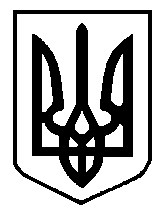 